«Благоустройство общественной территории Ленинского садика по улице Коммунальная  с. Казанское Сернурского района Республики Марий Эл IV этап», 2023 г.Фото «До»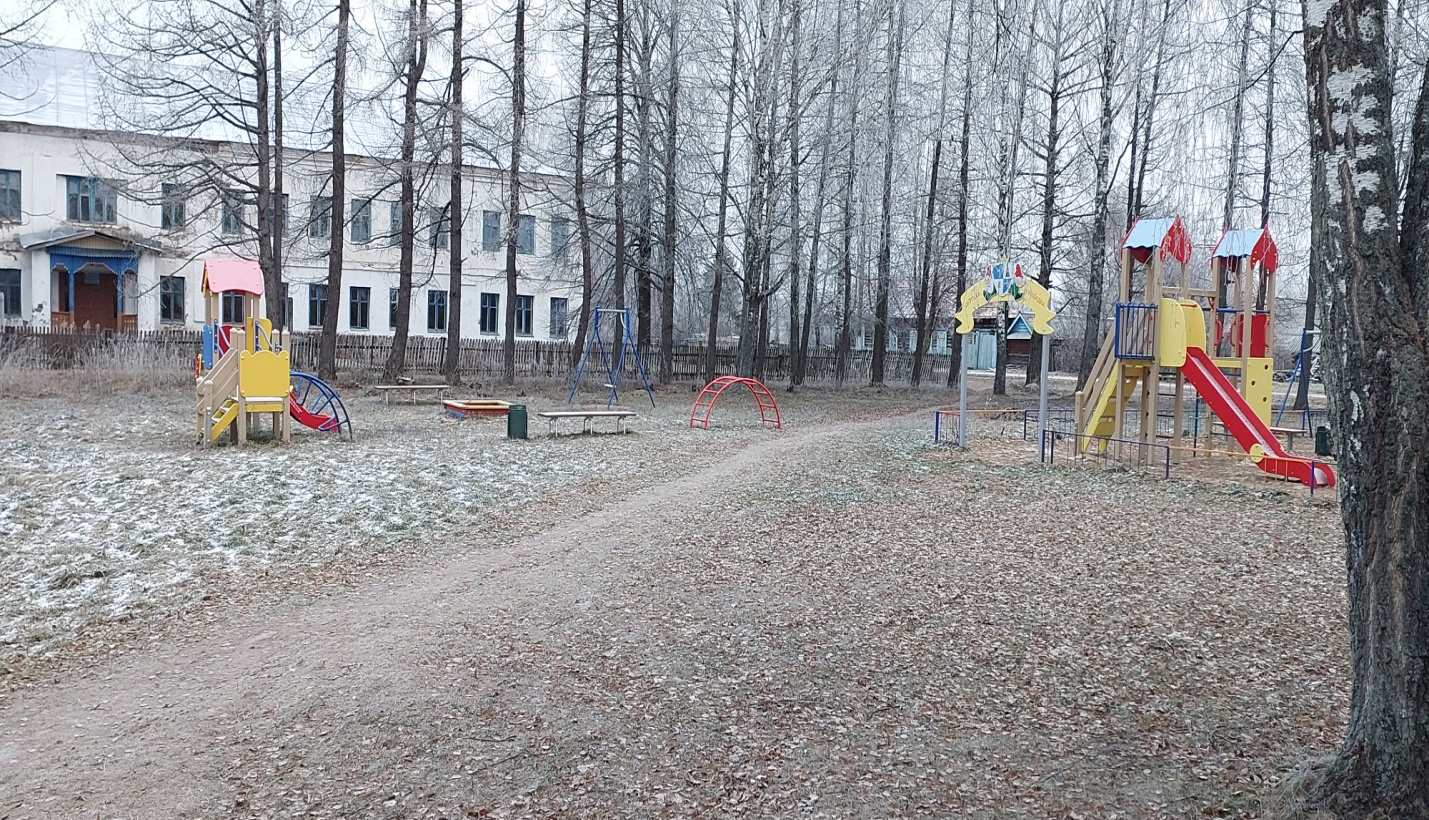 Фото «после»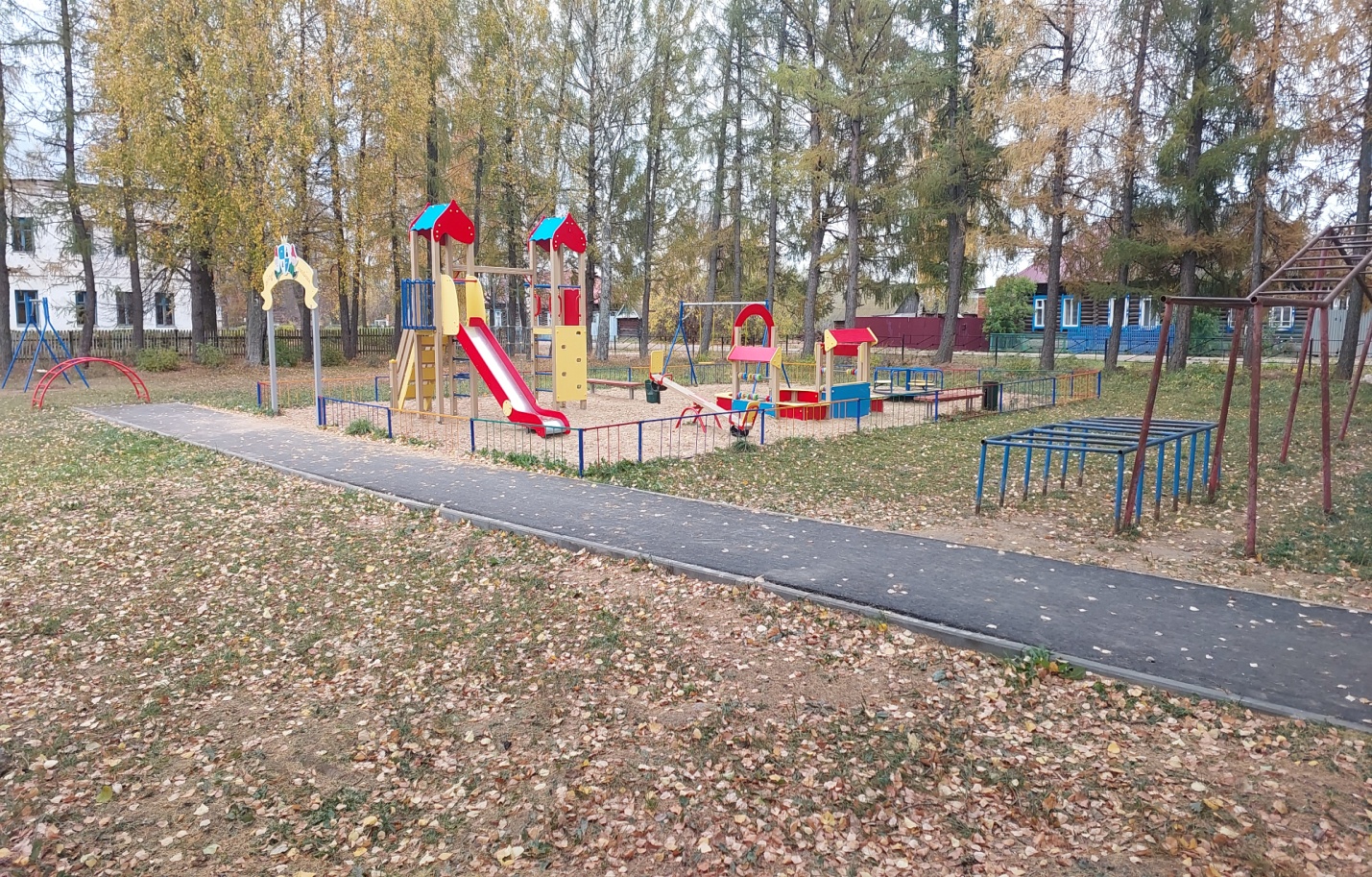 Фото «До»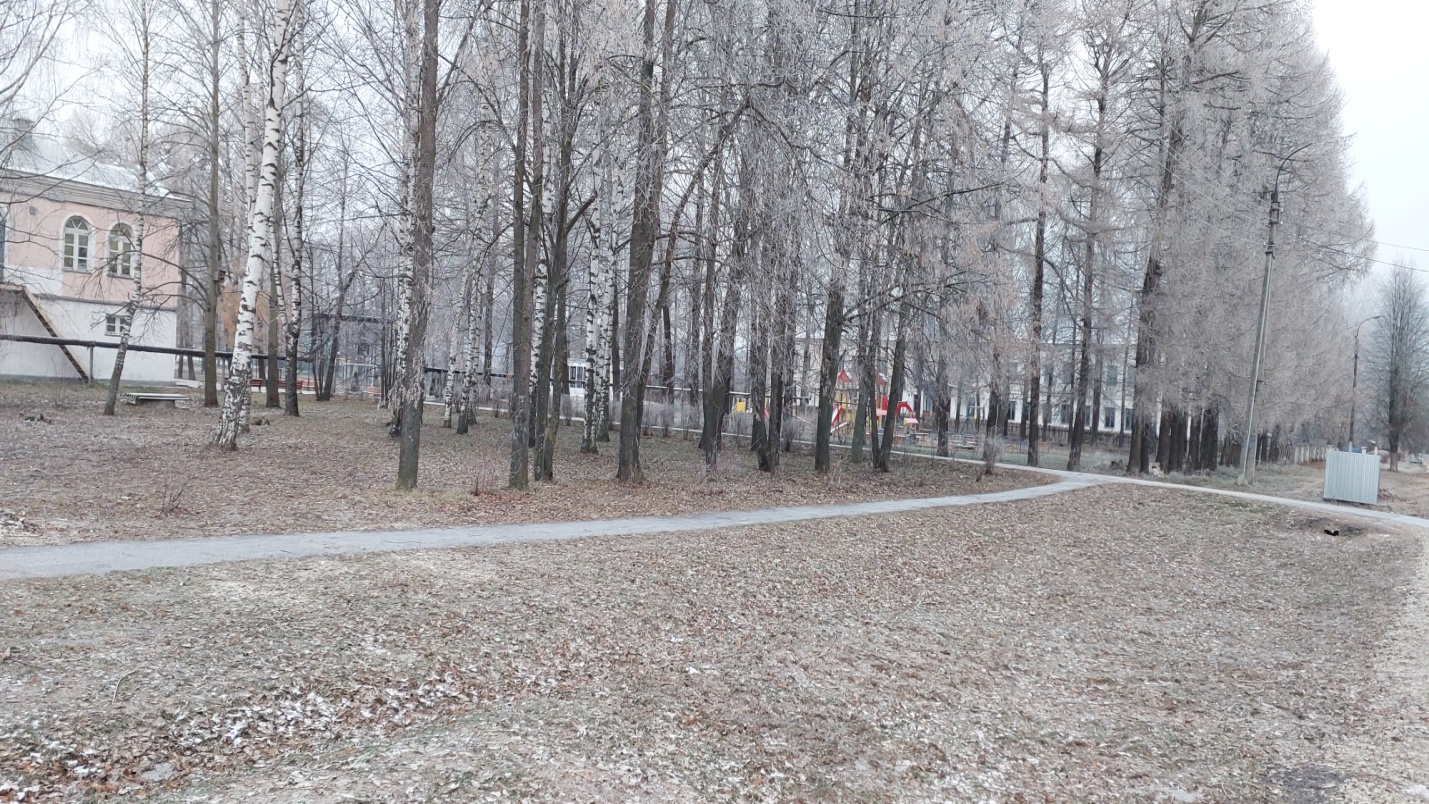 Фото «после»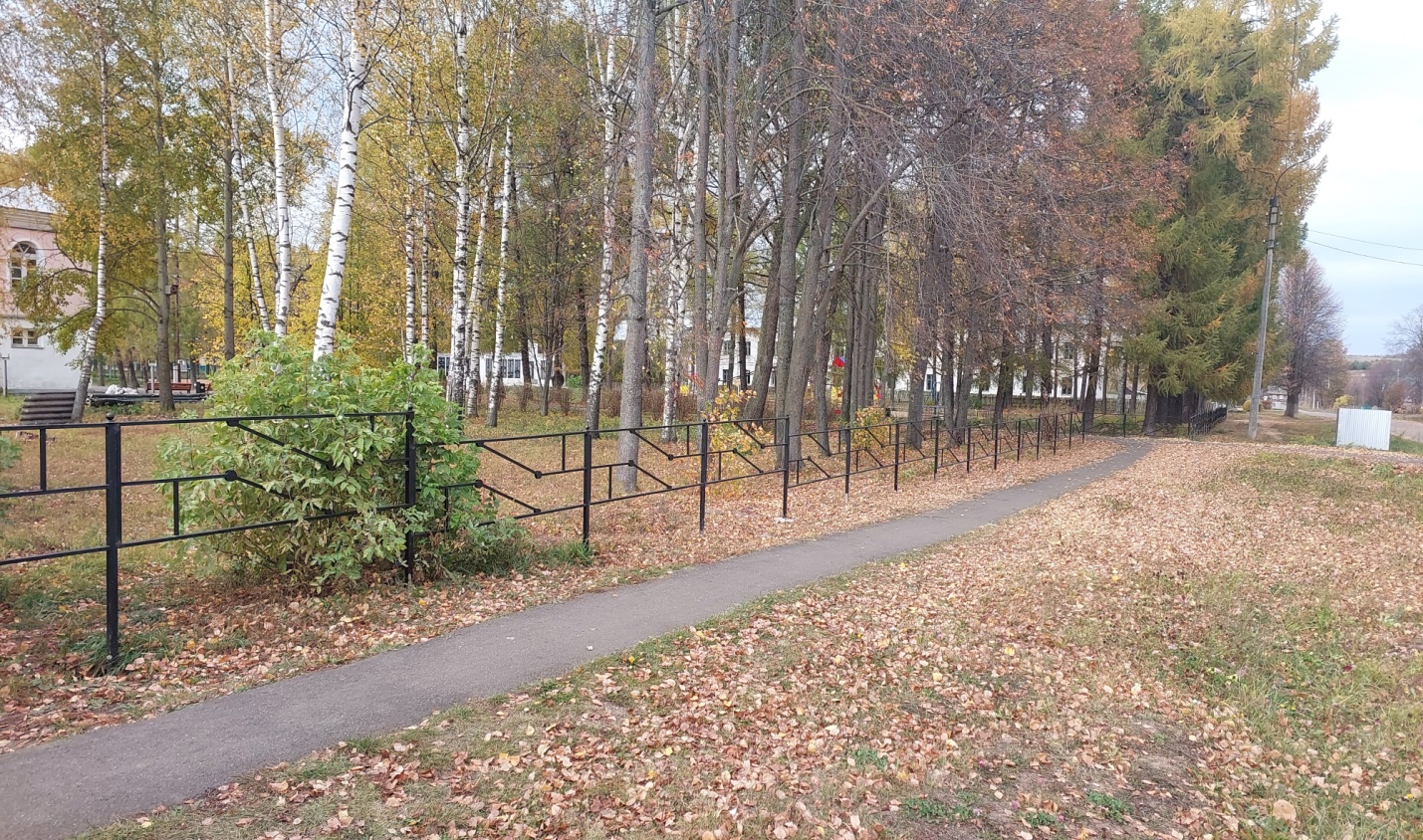 